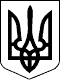 проект                         Дергачівська міська рада              сесія VІI скликанняРІШЕННЯВід                  2017 року                                                                          	№ Про розроблення проекту землеустрою щодо відведення в постійне користування земельної ділянки для обслуговування Дергачівського дошкільного навчального закладу (ясла – садок) № 3 «Сонечко» комбінованого типу Дергачівської міської ради в м. Дергачі, пров. Заводський, 1 Дергачівського району Харківської області  З метою оформлення права постійного користування на земельну ділянку комунальної власності в м. Дергачі, пров. Заводський, 1, враховуючи рішення № 38 XIX сесії VII скликання Дергачівської міської ради «Про затвердження переліку об’єктів нерухомості, що знаходяться у комунальній власності територіальної громади та на балансі Дергачівської міської ради із зазначенням площі земельних ділянок» від 31 січня 2017 р., додаток №1 до рішення на Дергачівський дошкільний навчальний заклад (ясла – садок) № 3 «Сонечко» комбінованого типу Дергачівської міської ради, витяг № 36891594 від 21.12.2012 р. про державну реєстрацію права комунальної власності на нерухоме майно Територіальної громади в особі Дергачівської міської ради в м. Дергачі, пров. Заводський, 1, технічний паспорт КПТІ «Інвенрос» з експлікацією площі земельної ділянки, схему розташування земельної ділянки, виписку з Єдиного державного реєстру юридичних осіб, фізичних осіб-підприємців та громадських формувань, Дергачівська міська рада, від 04.05.2017 р.,  керуючись ст.ст. 12,38,39,123 Земельного кодексу України, ст. 25,50 Закону України «Про землеустрій», ст.ст. 25,26,59 Закону України «Про місцеве самоврядування в Україні», міська рада, -ВИРІШИЛА:  Замовити розробку проекту землеустрою щодо відведення земельної ділянки комунальної власності в постійне користування орієнтовною площею 0,6150 га для обслуговування Дергачівського дошкільного навчального закладу (ясла – садок) № 3 «Сонечко» комбінованого типу Дергачівської міської ради в м. Дергачі, провулок Заводський, 1 Дергачівського району Харківської області.Надати дозвіл виконуючій обов’язки Дергачівського міського голови, секретарю ради на укладання договору щодо розробки проекту землеустрою щодо відведення земельної ділянки в організації, яка має відповідний дозвіл (ліцензію на виконання робіт та сертифікованих інженерів - землевпорядників).  Проект землеустрою щодо відведення земельної ділянки погоджений у відповідності до чинного законодавства подати на розгляд до Дергачівської міської ради. 4. Контроль за виконанням даного рішення покласти на депутатську комісію з питань аграрної політики, будівництва, житлово-комунального господарства та екології.Виконуюча обов’язки Дергачівського міського голови,секретар ради                                                                          К.І. Бондаренко